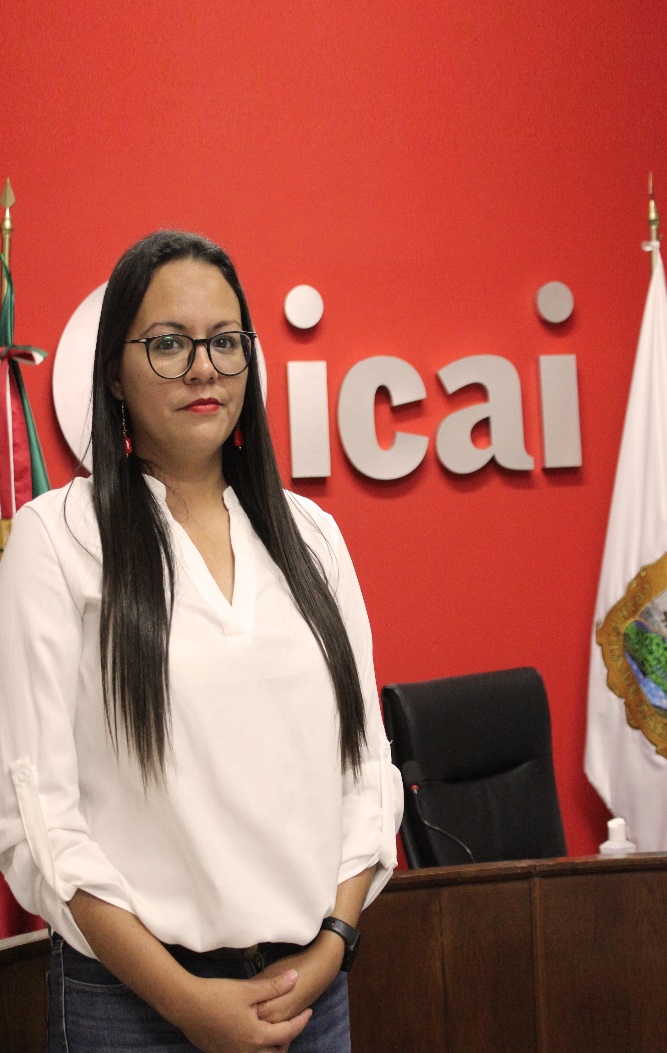 CLAVE/NIVEL DE PUESTOJD1Auxiliar Administrativo •Unidad de Jueces Calificadores y Médicos Dictaminadores del R. Ayuntamiento de Saltillo. (2017)Juez Calificador. - Unidad de Jueces Calificadores y Médicos Dictaminadores del R. Ayuntamiento de Saltillo. (2018)Abogado Consultor.- Gobierno Municipal de Saltillo- Dirección de Asuntos Jurídicos (2019-2023).Proyectista • ICAI • 2023-Actual.Lic. Derecho. Universidad del Valle de Santiago.Maestría en Derecho Laboral. Universidad Americana del Noreste.DIPLOMADOS Y CURSOSEstructura del Juicio Oral Mercantil                                                                                                nov 2016 Celebrado en el Recinto de la Casa de la Cultura Jurídica en la Ciudad de Saltillo, Coahuila.  Protocolo de Actuación para quienes imparten Justicia en casos que involucren personas con discapacidad.                                                                                                                                       nov 2016Celebrado en el Recinto de la Casa de la Cultura Jurídica en la Ciudad de Saltillo, Coahuila.  Seminario de Argumentación Jurídica                                                                                                jun 2019 Celebrado en el Recinto de la Casa de la Cultura Jurídica en la Ciudad de Saltillo, Coahuila. Conferencia “Nuevo Procedimiento de Justicia Laboral”                                                               nov 2020Celebrado en el Recinto de la Casa de la Cultura Jurídica en la Ciudad de Saltillo, Coahuila. Diplomado “La Suprema Corte y los Derechos Humanos”                                                            nov 2020 Celebrado en el Recinto de la Casa de la Cultura Jurídica en la Ciudad de Saltillo, Coahuila. Diplomado en “Juicio de Amparo”                                                                                                      jul 2021 Celebrado en el Recinto de la Casa de la Cultura Jurídica en la Ciudad de Saltillo, Coahuila. Taller Virtual en “Elaboración de Demandas Laborales en el Nuevo Sistema de Justicia Laboral”                                                                                                                 octubre 2021.Impartido por la por el Mtro. Efrén Manuel Cruz Vázquez, especialista en Derecho Laboral de la Benemérita Universidad de Oaxaca.Seminario “La Igualdad de Género en el Acceso a la Justicia”.                                                 marzo 2022Impartido de manera virtual por parte de la Casa de la Cultura Jurídica en la Ciudad de Saltillo, Coahuila.Diplomado sobre la Reforma en Materia de Justicia Laboral.                                                    Junio 2022Impartido por el Poder Judicial del Estado de Coahuila de Zaragoza y la Universidad Vizcaya de las Américas.      Seminario “El Nuevo Sistema de Justicia Laboral”.                                                                 Julio 2022Impartido por la Suprema Corte de Justicia de la Nación, a través de la Dirección General de Casas de la Cultura Jurídica, y la Unidad de Implementación de la Reforma en Materia de Justicia Laboral.Conferencia “Mecanismos para el Acceso Efectivo a la Justicia en el Nuevo Sistema de Justicia Laboral”.                                                                     noviembre 2022.Impartido por la Suprema Corte de Justicia de la Nación, a través de la Dirección General de Casas de la Cultura Jurídica.Conferencia “El Nuevo Modelo de Justicia Laboral y sus implicaciones en la Impartición de Justicia”.                                                                             noviembre 2022Impartido por la Suprema Corte de Justicia de la Nación, a través de la Dirección General de Casas de la Cultura Jurídica.Seminario permanente sobre Derecho al Trabajo y Reforma Laboral “Los ejes rectores de la reforma constitucional en materia de justicia laboral”.                                                                               Abril 2023Impartido por la Suprema Corte de Justicia de la Nación, a través del Centro de Estudios Constitucionales y la Dirección General de Casas de la Cultura Jurídica.      Seminario permanente sobre Derecho al Trabajo y Reforma Laboral “Trabajo de mujeres ¿entre las tareas de cuidado y el techo de cristal?                                                                                        Mayo 2023Impartido por la Suprema Corte de Justicia de la Nación, a través del Centro de Estudios Constitucionales y la Dirección General de Casas de la Cultura Jurídica.DIPLOMADOS Y CURSOSEstructura del Juicio Oral Mercantil                                                                                                nov 2016 Celebrado en el Recinto de la Casa de la Cultura Jurídica en la Ciudad de Saltillo, Coahuila.  Protocolo de Actuación para quienes imparten Justicia en casos que involucren personas con discapacidad.                                                                                                                                       nov 2016Celebrado en el Recinto de la Casa de la Cultura Jurídica en la Ciudad de Saltillo, Coahuila.  Seminario de Argumentación Jurídica                                                                                                jun 2019 Celebrado en el Recinto de la Casa de la Cultura Jurídica en la Ciudad de Saltillo, Coahuila. Conferencia “Nuevo Procedimiento de Justicia Laboral”                                                               nov 2020Celebrado en el Recinto de la Casa de la Cultura Jurídica en la Ciudad de Saltillo, Coahuila. Diplomado “La Suprema Corte y los Derechos Humanos”                                                            nov 2020 Celebrado en el Recinto de la Casa de la Cultura Jurídica en la Ciudad de Saltillo, Coahuila. Diplomado en “Juicio de Amparo”                                                                                                      jul 2021 Celebrado en el Recinto de la Casa de la Cultura Jurídica en la Ciudad de Saltillo, Coahuila. Taller Virtual en “Elaboración de Demandas Laborales en el Nuevo Sistema de Justicia Laboral”                                                                                                                 octubre 2021.Impartido por la por el Mtro. Efrén Manuel Cruz Vázquez, especialista en Derecho Laboral de la Benemérita Universidad de Oaxaca.Seminario “La Igualdad de Género en el Acceso a la Justicia”.                                                 marzo 2022Impartido de manera virtual por parte de la Casa de la Cultura Jurídica en la Ciudad de Saltillo, Coahuila.Diplomado sobre la Reforma en Materia de Justicia Laboral.                                                    Junio 2022Impartido por el Poder Judicial del Estado de Coahuila de Zaragoza y la Universidad Vizcaya de las Américas.      Seminario “El Nuevo Sistema de Justicia Laboral”.                                                                 Julio 2022Impartido por la Suprema Corte de Justicia de la Nación, a través de la Dirección General de Casas de la Cultura Jurídica, y la Unidad de Implementación de la Reforma en Materia de Justicia Laboral.Conferencia “Mecanismos para el Acceso Efectivo a la Justicia en el Nuevo Sistema de Justicia Laboral”.                                                                     noviembre 2022.Impartido por la Suprema Corte de Justicia de la Nación, a través de la Dirección General de Casas de la Cultura Jurídica.Conferencia “El Nuevo Modelo de Justicia Laboral y sus implicaciones en la Impartición de Justicia”.                                                                             noviembre 2022Impartido por la Suprema Corte de Justicia de la Nación, a través de la Dirección General de Casas de la Cultura Jurídica.Seminario permanente sobre Derecho al Trabajo y Reforma Laboral “Los ejes rectores de la reforma constitucional en materia de justicia laboral”.                                                                               Abril 2023Impartido por la Suprema Corte de Justicia de la Nación, a través del Centro de Estudios Constitucionales y la Dirección General de Casas de la Cultura Jurídica.      Seminario permanente sobre Derecho al Trabajo y Reforma Laboral “Trabajo de mujeres ¿entre las tareas de cuidado y el techo de cristal?                                                                                        Mayo 2023Impartido por la Suprema Corte de Justicia de la Nación, a través del Centro de Estudios Constitucionales y la Dirección General de Casas de la Cultura Jurídica.